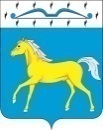 АДМИНИСТРАЦИЯ ПРИХОЛМСКОГО СЕЛЬСОВЕТАМИНУСИНСКОГО РАЙОНАКРАСНОЯРСКОГО КРАЯРОССИЙСКАЯ ФЕДЕРАЦИЯП О С Т А Н О В Л Е Н И Е20.04.2020			       п. Прихолмье             	              № 16-пО признании утратившим силу постановления № 42-п от 16.08.2018 г. «Об утверждении Порядка выдачи разрешения главой Прихолмского сельсовета научастие муниципальных служащих администрации Прихолмского сельсовета на безвозмездной основе в управлении некоммерческой организацией в качествеединоличного исполнительного органа или вхождения в состав ее коллегиального органа управления»       В связи с внесенными изменениями Федеральным законом от 16.12.2019 г. № 432-ФЗ в Федеральный закон от 02.03.2007 № 25-ФЗ «О муниципальной службе в Российской Федерации», руководствуясь Уставом Прихолмского сельсовета, ПОСТАНОВЛЯЮ:       1. Постановление администрации Прихолмского сельсовета № 42-п от 16.08.2018 г. «Об утверждении Порядка выдачи разрешения главой Прихолмского сельсовета на участие муниципальных служащих администрации Прихолмского сельсовета на безвозмездной основе в управлении некоммерческой организацией в качестве единоличного исполнительного органа или вхождения в состав ее коллегиального органа управления» признать утратившим силу.        2. Постановление № 38-п от 10.06.2019 г. признать утратившим силу.          3. Настоящее постановление вступает в силу со дня, следующего за днем его опубликования в официальном печатном издании «Прихолмские вести».                                                                                                                                                                                                 4. Контроль за исполнением настоящего постановления оставляю за собой.Глава Прихолмского сельсовета:					К.Г. Форсел